1) 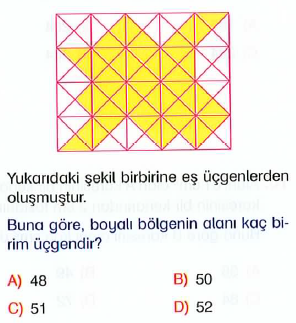 2)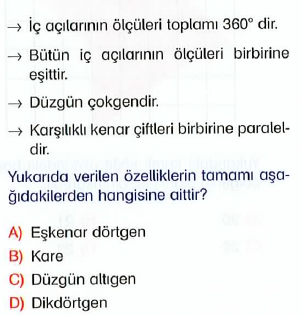 3)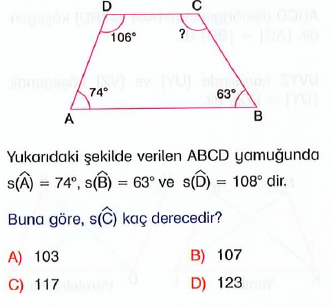 4)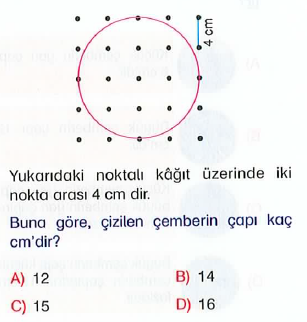 5)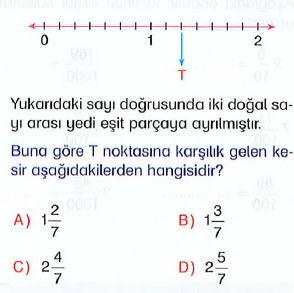 6)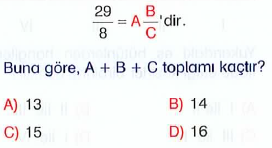 7)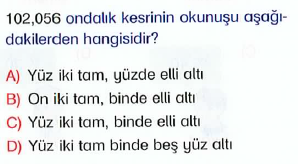 8)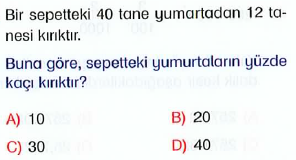 9)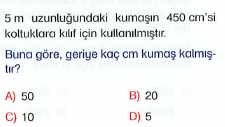 10)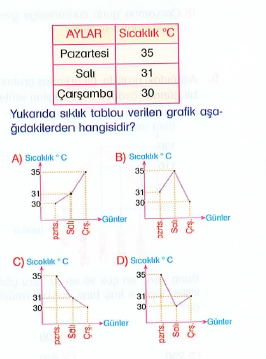 11)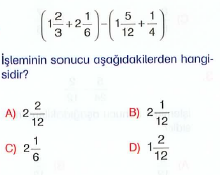 12)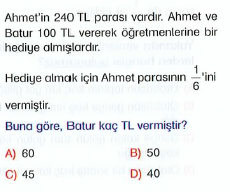 13)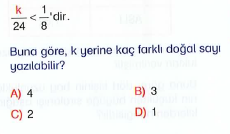 14)  18 –( 0,256+9,5) işleminin sonucu  kaçtır? A) 8,354	B) 8,344	C) 8,34		D)8,24415)Yukarıda   verilen çemberin yarıçapı  8 cm ise  çevresi kaç  cm  dir? (π=3 alınacak)A) 36	B) 48	C) 54	D) 6216) Bir  torbada  20  mavi  ve  15  turuncu  bilye  vardır.  Buna göre,  turuncu  bilyelerin sayısının  mavi    bilyelerin sayısına oranı  kaçtır?A)		B) 		C) 		D) 17)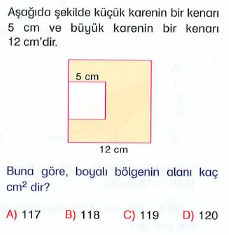 18)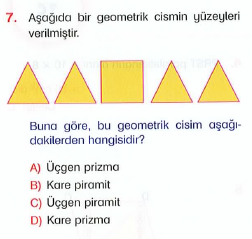 19)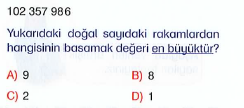 20) 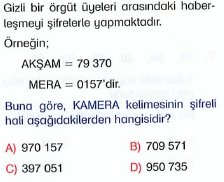 21) 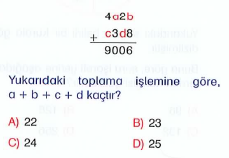 22)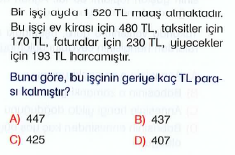 23) Aşağıdaki   sayılardan  hangisinin   en yakın yüzlüğe yuvarlanmış  şekli 1600 dür?A) 1549		B) 1551  	C) 1650		D) 166824) 23 ,  26 ,    32 ,  44,   A Yukarıdaki   sayı  örüntüsüne göre   A yerine  aşağıdaki  sayılardan   hangisi  gelmelidir?A) 60 	B) 62		C)66		D)6825)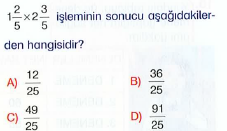 26)  85 X 42  verilen  çarpma  işleminin sonucu   kaçtır?A)3560		B) 3570		c) 3620		D) 367027)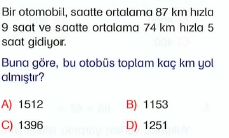 28)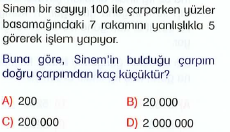 29)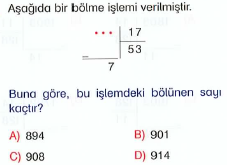 30)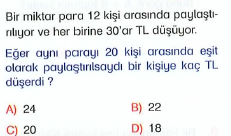 İlk on sorunun her  biri  3 puan Son yirmi  sorunun her  biri  3,5  puandır.